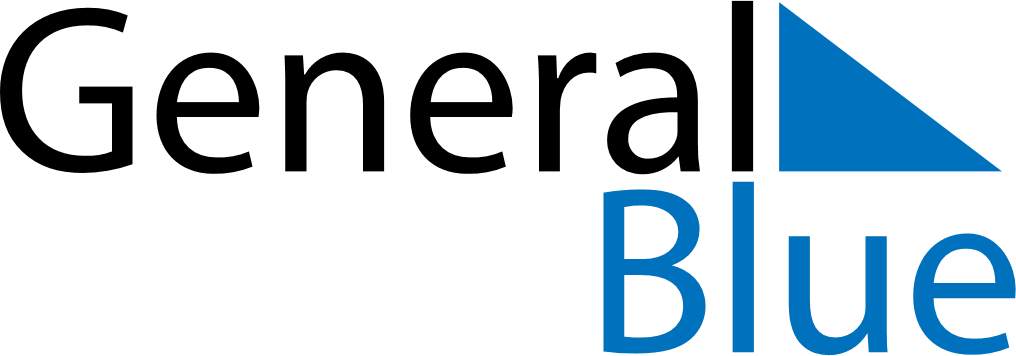 August 2024August 2024August 2024August 2024August 2024August 2024Porvoo, Uusimaa, FinlandPorvoo, Uusimaa, FinlandPorvoo, Uusimaa, FinlandPorvoo, Uusimaa, FinlandPorvoo, Uusimaa, FinlandPorvoo, Uusimaa, FinlandSunday Monday Tuesday Wednesday Thursday Friday Saturday 1 2 3 Sunrise: 4:56 AM Sunset: 9:51 PM Daylight: 16 hours and 55 minutes. Sunrise: 4:58 AM Sunset: 9:48 PM Daylight: 16 hours and 50 minutes. Sunrise: 5:00 AM Sunset: 9:46 PM Daylight: 16 hours and 45 minutes. 4 5 6 7 8 9 10 Sunrise: 5:03 AM Sunset: 9:43 PM Daylight: 16 hours and 40 minutes. Sunrise: 5:05 AM Sunset: 9:40 PM Daylight: 16 hours and 35 minutes. Sunrise: 5:08 AM Sunset: 9:38 PM Daylight: 16 hours and 30 minutes. Sunrise: 5:10 AM Sunset: 9:35 PM Daylight: 16 hours and 25 minutes. Sunrise: 5:13 AM Sunset: 9:32 PM Daylight: 16 hours and 19 minutes. Sunrise: 5:15 AM Sunset: 9:30 PM Daylight: 16 hours and 14 minutes. Sunrise: 5:17 AM Sunset: 9:27 PM Daylight: 16 hours and 9 minutes. 11 12 13 14 15 16 17 Sunrise: 5:20 AM Sunset: 9:24 PM Daylight: 16 hours and 4 minutes. Sunrise: 5:22 AM Sunset: 9:21 PM Daylight: 15 hours and 58 minutes. Sunrise: 5:25 AM Sunset: 9:19 PM Daylight: 15 hours and 53 minutes. Sunrise: 5:27 AM Sunset: 9:16 PM Daylight: 15 hours and 48 minutes. Sunrise: 5:30 AM Sunset: 9:13 PM Daylight: 15 hours and 43 minutes. Sunrise: 5:32 AM Sunset: 9:10 PM Daylight: 15 hours and 37 minutes. Sunrise: 5:35 AM Sunset: 9:07 PM Daylight: 15 hours and 32 minutes. 18 19 20 21 22 23 24 Sunrise: 5:37 AM Sunset: 9:04 PM Daylight: 15 hours and 27 minutes. Sunrise: 5:40 AM Sunset: 9:01 PM Daylight: 15 hours and 21 minutes. Sunrise: 5:42 AM Sunset: 8:58 PM Daylight: 15 hours and 16 minutes. Sunrise: 5:45 AM Sunset: 8:55 PM Daylight: 15 hours and 10 minutes. Sunrise: 5:47 AM Sunset: 8:53 PM Daylight: 15 hours and 5 minutes. Sunrise: 5:49 AM Sunset: 8:50 PM Daylight: 15 hours and 0 minutes. Sunrise: 5:52 AM Sunset: 8:47 PM Daylight: 14 hours and 54 minutes. 25 26 27 28 29 30 31 Sunrise: 5:54 AM Sunset: 8:44 PM Daylight: 14 hours and 49 minutes. Sunrise: 5:57 AM Sunset: 8:41 PM Daylight: 14 hours and 43 minutes. Sunrise: 5:59 AM Sunset: 8:38 PM Daylight: 14 hours and 38 minutes. Sunrise: 6:02 AM Sunset: 8:35 PM Daylight: 14 hours and 33 minutes. Sunrise: 6:04 AM Sunset: 8:32 PM Daylight: 14 hours and 27 minutes. Sunrise: 6:06 AM Sunset: 8:29 PM Daylight: 14 hours and 22 minutes. Sunrise: 6:09 AM Sunset: 8:26 PM Daylight: 14 hours and 16 minutes. 